Результати участі учнів Гадяцької гімназії імені Олени Пчілки Гадяцької районної радиПолтавської області у районних предметних олімпіадах у 2014 – 2015 н.р.Фізика   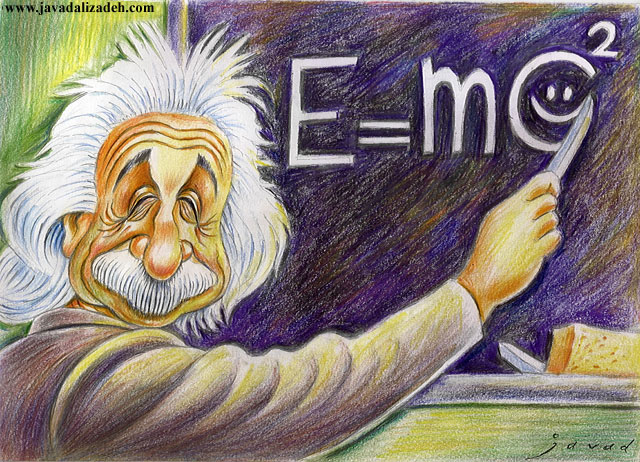 №п/пПрізвище та ім’я учняКласМісцеУчитель1Скрипнікова Мирослава7ІІ місцеСубота Б.О.2.Шевченко Владислава11ІІ місцеКириченко І.О.